Naravoslovni dan: RAZISKOVANJE EKOSISTEMOVNa žalost raziskovanje parka Mozirski gaj zaradi izrednih razmer ni izvedljivo, vendar pa je včasih še bolj zanimivo raziskovanje v bližnji okolici. Verjamem, da boste uživali.Naravoslovni dan je namenjen učencem 6. a in 6. b razreda.Cilji so predvsem: * virtualno spoznati Mozirski gaj kot antropogeni ekosistem,* raziskati ekosisteme v okolici doma,* na primerih ponoviti zgradbo korenin, stebla, listov in cvetov, * na terenu spoznati razliko med enokaličnicami in dvokaličnicami,* s pomočjo določevalnih ključev prepoznati najpogostejše spomladanske rastline,* naučiti se pravilnega izdelovanja herbarija,* prepoznati zdravilne rastline in jih znati uporabiti v življenju.S pomočjo terenskega dela boste raziskovali različne ekosisteme ter zgradbo in uporabnost rastlin. Ugotovitve in spoznanja boste v nadaljevanju zapisali v obliki referata.Navodila za raziskovanje in izdelavo referataNatančno si oglejte kriterije ocenjevanja, po katerih bom ocenjevala referat (priloga na naši spletni strani).Naslovna stran: 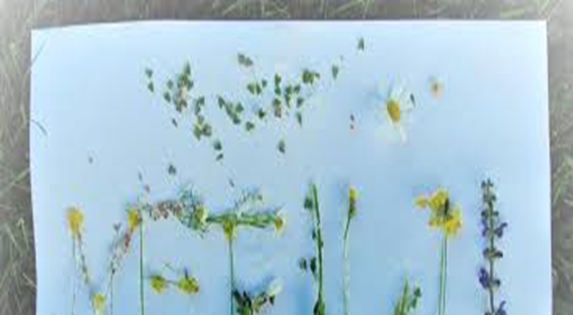    Naslov referata, vaše ime in       priimek, kraj in datum       izdelave, fotografija (iz      rastlin sestavite besedo, ki je      vezana na naš naravoslovni     dan).Uvod:     Kratka predstavitev  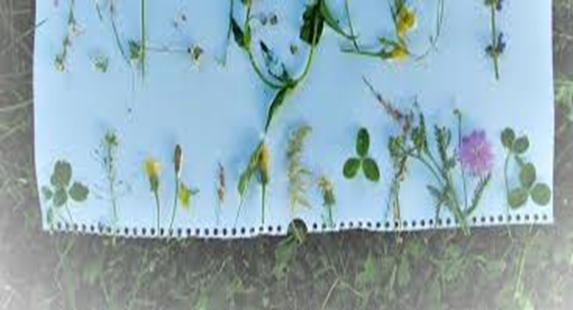     ekosistema, kjer boste      nabirali rastline.     UGANKA: Ali poznate rešitev?    Gospodična zlatolaska,    kot gospa pa siva mati:     njeni sini so letalci,     veter jih podi po trati.      (Ivan Matelič)Jedro: predstavitev teme, ki naj bo napisana (na računalniku) na najmanj 4 in           največ 7 straneh (velikost črk 12, pisavo si lahko izberete sami).Navodilo za delo, ki je hkrati kar sestavni del jedra:Virtualno se sprehodite po parku Mozirski gaj      Povezava: https://mozirskigaj.com/virtualnoNa kratko opišite kaj vse ste opazili v parku Mozirski gaj in zapišite, kaj vam je bilo       najbolj všeč!Prilepite slikico parka Mozirski gaj.V prihodnosti (če boste le imeli možnost ob koncu izrednih razmer) popeljite starše v ta       prelep park.Raziskovanje bližnjih ekosistemov -Terensko deloV naravi poiščite določeno rastlino in jo skicirajte. Bodite natančni. Na sliki označite       korenine, steblo, liste in cvet.Na podlagi osvojenega znanja o delih rastlin ugotovite, ali je rastlina enokaličnica       ali dvokaličnica.S pomočjo tabele razložite razliko korenin, listov, stebla in cvetov med enokaličnico in       dvokaličnico (dele rastlin narišite in napišite kako izgledajo).Poiščite cvet določene rastline (lahko je ista ali druga rastlina) in ga razdelite na       sestavne dele. Dele narišite (skica), označite in poimenujte. Skupaj z družinskimi člani se igrajte igrico – LOV NA ZAKLAD. Lahko tekmujete       kdo prvi najde rastlino ali kdo najde več rastlin, ali na kakršen drug način … Ko najdete       rastlino, v kvadratek narišite kljukico.  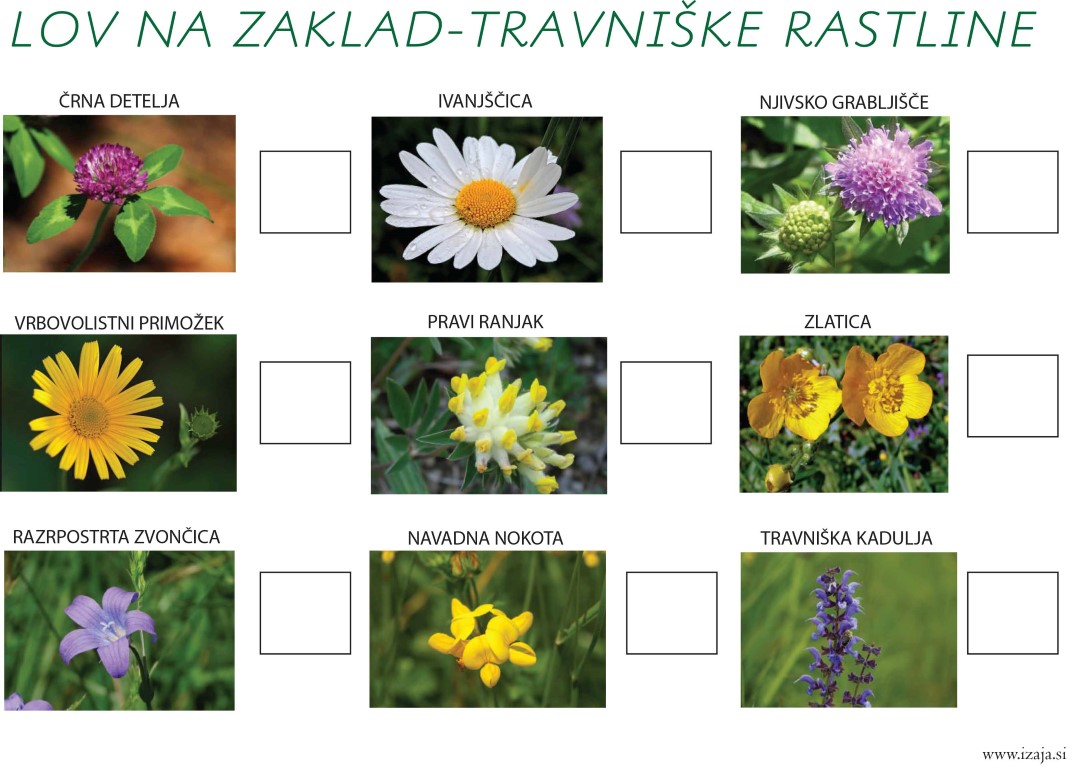 Zdravilna zeliščaV naravi poiščite smrekove vršičke, jih naberite in pripravite zdravilni sirup. Vse skrbno       poslikajte in napišite za kaj se sirup uporablja.	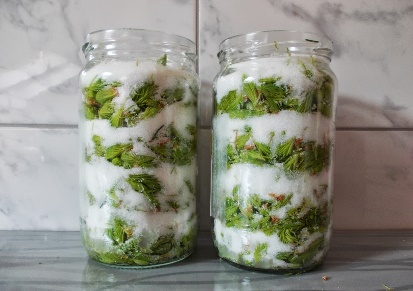 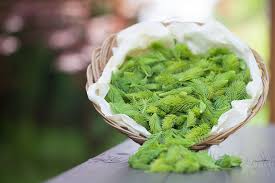 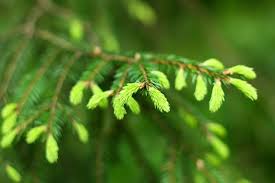      Priprava: smrekove vršičke izmenjaje s sladkorjem v plasteh stresemo v visoke steklene kozarce.                 Pazimo, da kozarec zapolnimo do vrha in vršičke močno potlačimo. Končamo s plastjo sladkorja in       kozarec dobro zapremo. Postavimo ga na mesto, ki ga čez dan obseva sonce, najbolje na okensko      polico. Tam naj se vršički medijo od enega meseca do 40 dni.S pomočjo staršev ali starih staršev poiščite še eno zdravilno rastlino in napišite za kaj       se uporablja.HerbarijOglejte si herbarij na drugačen način.      Povezava: https://prezi.com/2ugcpquwrbiu/herbarij-pomladnih-rastlin-na-inovativen-nacin/Priložite herbarij, ki ste ga pridno izdelovali že v marcu in aprilu.                                 Zaključek: kratko napišite, kaj vas je pri raziskovanju najbolj navdušilo, ali vam je        bilo delo všeč ali ste naleteli na kakšne težave.Želim vam veliko naravoslovnega navdiha in uživajte v naravi.Sabina Rozina